 You caught me monologuing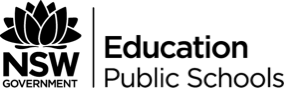 In an aside, a character speaks directly to the audience to reveal a thought or plan that is kept secret from the other characters. The performer’s delivery of an aside should establish a feeling of secrecy and the audience’s focus from the general action to the performing delivery the aside. 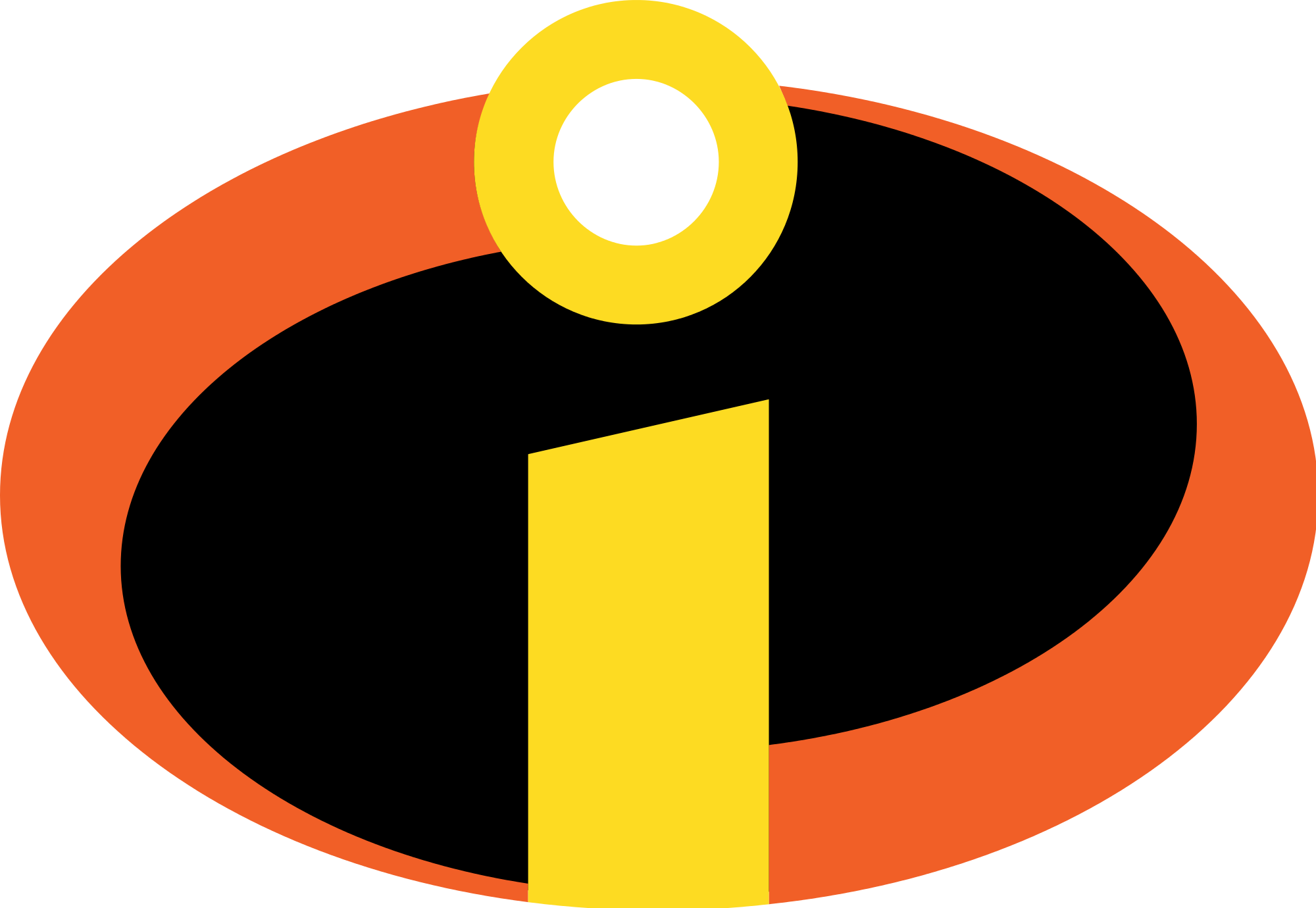 Image of The Incredibles logo accessed on the 1st December 2017 from https://commons.wikimedia.org/wiki/File:Symbol_from_The_Incredibles_logo.svgBelow is embittered enemy Syndrome's long-winded rant about his egomaniacal plans to superhero Mr. Incredible. Prepare this monologue for an in-class performance; however, in this task you must add an aside to it that shares how Syndrome is feeling or something he is thinking.See? Now you respect me, because I'm a threat. That's the way it works. Turns out, there are a lot of people, whole countries, who want respect, and they will pay through the nose to get it. How do you think I got rich? I invented weapons, and now I have a weapon that only I can defeat, and when I unleash it, I'll get...(Laughing) You sly dog! You got me monologuing! I can't believe it. It's cool, huh? Zero-point energy. I-I save the best inventions for myself. (Syndrome slammed Mr. Incredible against the ground) Am I good enough now? (He slammed him again) Who's super now? I'm Syndrome, your nemesis and... (He inadvertently threw Mr. Incredible out of sight) Oh, brilliant.Accessed on the 1st December 2017 from http://screenplayexplorer.com/wp-content/scripts/The-Incredibles.pdf 